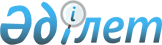 О внесении изменений в решение Жамбылского областного Маслихата от 7 декабря 2012 года № 10-3 "Об областном бюджете на 2013-2015 годы"Решение Жамбылского областного маслихата от 27 сентября 2013 года № 17-5. Зарегистрировано Департаментом юстиции Жамбылской области 2 октября 2013 года № 2018      Примечание РЦПИ.

      В тексте документа сохранена пунктуация и орфография оригинала.



      В соответствии со статьей 106 Бюджетного кодекса Республики Казахстан от 4 декабря 2008 года, статьей 21 Закона Республики Казахстан от 24 марта 1998 года «О нормативных правовых актах» и статьей 6 Закона Республики Казахстан от 23 января 2001 года № 148 «О местном государственном управлении и самоуправлении в Республике Казахстан» Жамбылский областной Маслихат РЕШИЛ:



      1. Внести в решение Жамбылского областного Маслихата от 7 декабря 2012 года № 10-3 «Об областном бюджете на 2013-2015 годы» (Зарегистрировано в Реестре государственной регистрации нормативных правовых актов № 1859, опубликованное в газете «Знамя труда» от 25 декабря 2012 года № 151-152) следующие изменения:



      в пункте 1:



      в подпункте 1):

      цифры «150 568 605» заменить цифрами «150 886 982»;

      цифры «133 884 417» заменить цифрами «134 202 794»;



      в подпункте 2):

      цифры «151 473 382» заменить цифрами «151 791 759».



      Приложение 1 к указанному решению изложить в новой редакции согласно приложению к настоящему решению.



      2. Контроль за исполнением и публикацию на интернет-ресурсе данного решения возложить на постоянную комиссию областного Маслихата по вопросам экономики, финансов, бюджета и развития местного самоуправления.



      3. Настоящее решение подлежит государственной регистрации в органах юстиции, решение вводится в действие со дня первого официального опубликования и распространяется на отношения, возникшие 1 января 2013 года.

 

  Областной бюджет на 2013 год

 
					© 2012. РГП на ПХВ «Институт законодательства и правовой информации Республики Казахстан» Министерства юстиции Республики Казахстан
				      Председатель сессии

      областного Маслихата

      Г. КемелкуловаСекретарьобластного Маслихата

Б. Карашолаков

Приложение 

к решению Жамбылского областного Маслихата

№ 17-5 от 27 сентября 2013 года Приложение – 1 

к решению Жамбылского областного Маслихата

№ 10-3 от 7 декабря 2012 годаКатегория Наименование

 Категория Наименование

 Категория Наименование

 Категория Наименование

 Категория Наименование

 Категория Наименование

 Категория Наименование

 Категория Наименование

 Категория Наименование

 Категория Наименование

 Сумма, тыс. тенге

 Класс

 Класс

 Класс

 Класс

 Класс

 Класс

 Класс

 Класс

 Класс

 Сумма, тыс. тенге

 Подкласс

 Подкласс

 Подкласс

 Подкласс

 Подкласс

 Подкласс

 Сумма, тыс. тенге

 1

 1

 1

 2

 2

 2

 3

 1. Доходы

 1. Доходы

 1. Доходы

 150 886 982

 1

 Налоговые поступления

 Налоговые поступления

 Налоговые поступления

 15 058 312

 01

 01

 01

 Подоходный налог

 Подоходный налог

 Подоходный налог

 7 446 157

 2

 2

 2

 Индивидуальный подоходный налог

 Индивидуальный подоходный налог

 Индивидуальный подоходный налог

 7 446 157

 03

 03

 03

 Социальный налог

 Социальный налог

 Социальный налог

 5 804 742

 1

 1

 1

 Социальный налог

 Социальный налог

 Социальный налог

 5 804 742

 05

 05

 05

 Внутренние налоги на товары, работы и услуги

 Внутренние налоги на товары, работы и услуги

 Внутренние налоги на товары, работы и услуги

 1 807 413

 3

 3

 3

 Поступления за использование природных и других ресурсов

 Поступления за использование природных и других ресурсов

 Поступления за использование природных и других ресурсов

 1 807 413

 2

 Неналоговые поступления

 Неналоговые поступления

 Неналоговые поступления

 1 618 068

 01

 01

 01

 Доходы от государственной собственности

 Доходы от государственной собственности

 Доходы от государственной собственности

 44 194

 1

 1

 1

 Поступления части чистого дохода государственных предприятий

 Поступления части чистого дохода государственных предприятий

 Поступления части чистого дохода государственных предприятий

 18 774

 4

 4

 4

 Доходы на доли участия в юридических лицах, находящиеся в государственной собственности

 Доходы на доли участия в юридических лицах, находящиеся в государственной собственности

 Доходы на доли участия в юридических лицах, находящиеся в государственной собственности

 4 000

 5

 5

 5

 Доходы от аренды имущества, находящегося в государственной собственности

 Доходы от аренды имущества, находящегося в государственной собственности

 Доходы от аренды имущества, находящегося в государственной собственности

 20 466

 7

 7

 7

 Вознаграждения по кредитам, выданным из государственного бюджета

 Вознаграждения по кредитам, выданным из государственного бюджета

 Вознаграждения по кредитам, выданным из государственного бюджета

 954

 04

 04

 04

 Штрафы, пени, санкции, взыскания, налагаемые государственными учреждениями, финансируемыми из государственного бюджета, а также содержащимися и финансируемыми из бюджета (сметы расходов) Национального Банка Республики Казахстан

 Штрафы, пени, санкции, взыскания, налагаемые государственными учреждениями, финансируемыми из государственного бюджета, а также содержащимися и финансируемыми из бюджета (сметы расходов) Национального Банка Республики Казахстан

 Штрафы, пени, санкции, взыскания, налагаемые государственными учреждениями, финансируемыми из государственного бюджета, а также содержащимися и финансируемыми из бюджета (сметы расходов) Национального Банка Республики Казахстан

 689 086

 1

 1

 1

 Штрафы, пени, санкции, взыскания, налагаемые государственными учреждениями, финансируемыми из государственного бюджета, а также содержащимися и финансируемыми из бюджета (сметы расходов) Национального Банка Республики Казахстан, за исключением поступлений от организаций нефтяного сектора

 Штрафы, пени, санкции, взыскания, налагаемые государственными учреждениями, финансируемыми из государственного бюджета, а также содержащимися и финансируемыми из бюджета (сметы расходов) Национального Банка Республики Казахстан, за исключением поступлений от организаций нефтяного сектора

 Штрафы, пени, санкции, взыскания, налагаемые государственными учреждениями, финансируемыми из государственного бюджета, а также содержащимися и финансируемыми из бюджета (сметы расходов) Национального Банка Республики Казахстан, за исключением поступлений от организаций нефтяного сектора

 689 086

 06

 06

 06

 Прочие неналоговые поступления

 Прочие неналоговые поступления

 Прочие неналоговые поступления

 884 788

 1

 1

 1

 Прочие неналоговые поступления

 Прочие неналоговые поступления

 Прочие неналоговые поступления

 884 788

 3

 Поступления от продажи основного капитала

 Поступления от продажи основного капитала

 Поступления от продажи основного капитала

 7 808

 01

 01

 01

 Продажа государственного имущества, закрепленного за государственными учреждениями

 Продажа государственного имущества, закрепленного за государственными учреждениями

 Продажа государственного имущества, закрепленного за государственными учреждениями

 7 808

 1

 1

 1

 Продажа государственного имущества, закрепленного за государственными учреждениями

 Продажа государственного имущества, закрепленного за государственными учреждениями

 Продажа государственного имущества, закрепленного за государственными учреждениями

 7 808

 4

 Поступления трансфертов

 Поступления трансфертов

 Поступления трансфертов

 134 202 794

 01

 01

 01

 Трансферты из нижестоящих органов государственного управления

 Трансферты из нижестоящих органов государственного управления

 Трансферты из нижестоящих органов государственного управления

 552 750

 2

 2

 2

 Трансферты из районных (городских) бюджетов

 Трансферты из районных (городских) бюджетов

 Трансферты из районных (городских) бюджетов

 552 750

 02

 02

 02

 Трансферты из вышестоящих органов государственного управления

 Трансферты из вышестоящих органов государственного управления

 Трансферты из вышестоящих органов государственного управления

 133 650 044

 1

 1

 1

 Трансферты из республиканского бюджета

 Трансферты из республиканского бюджета

 Трансферты из республиканского бюджета

 133 650 044

 Функциональная группа

 Функциональная группа

 Функциональная группа

 Функциональная группа

 Функциональная группа

 Функциональная группа

 Функциональная группа

 Функциональная группа

 Функциональная группа

 Функциональная группа

 Сумма, тыс. тенге

 Администратор бюджетных программ

 Администратор бюджетных программ

 Администратор бюджетных программ

 Администратор бюджетных программ

 Администратор бюджетных программ

 Администратор бюджетных программ

 Администратор бюджетных программ

 Администратор бюджетных программ

 Сумма, тыс. тенге

 Программа

 Программа

 Программа

 Программа

 Программа

 Сумма, тыс. тенге

 Наименование

 Наименование

 Сумма, тыс. тенге

 1

 1

 1

 1

 1

 1

 1

 1

 2

 2

 3

 2. Затраты

 2. Затраты

 151 791 759

 01

 01

 Государственные услуги общего характера

 Государственные услуги общего характера

 2 261 615

 110

 110

 110

 Аппарат маслихата области

 Аппарат маслихата области

 61 092

 001

 001

 001

 Услуги по обеспечению деятельности маслихата области

 Услуги по обеспечению деятельности маслихата области

 45 876

 003

 003

 003

 Капитальные расходы государственного органа

 Капитальные расходы государственного органа

 15 216

 120

 120

 120

 Аппарат акима области

 Аппарат акима области

 756 372

 001

 001

 001

 Услуги по обеспечению деятельности акима области

 Услуги по обеспечению деятельности акима области

 575 032

 002

 002

 002

 Создание информационных систем

 Создание информационных систем

 112 954

 004

 004

 004

 Капитальные расходы государственного органа

 Капитальные расходы государственного органа

 33 389

 009

 009

 009

 Обеспечение и проведение выборов акимов городов районного значения, сел, поселков, сельских округов

 Обеспечение и проведение выборов акимов городов районного значения, сел, поселков, сельских округов

 34 997

 282

 282

 282

 Ревизионная комиссия области

 Ревизионная комиссия области

 136 880

 001

 001

 001

 Услуги по обеспечению деятельности ревизионной комиссии области

 Услуги по обеспечению деятельности ревизионной комиссии области

 134 902

 002

 002

 002

 Создание информационных систем

 Создание информационных систем

 890

 003

 003

 003

 Капитальные расходы государственного органа

 Капитальные расходы государственного органа

 1 088

 257

 257

 257

 Управление финансов области

 Управление финансов области

 1 212 796

 001

 001

 001

 Услуги по реализации государственной политики в области исполнения местного бюджета и управления коммунальной собственностью

 Услуги по реализации государственной политики в области исполнения местного бюджета и управления коммунальной собственностью

 114 881

 009

 009

 009

 Приватизация, управление коммунальным имуществом, постприватизационная деятельность и регулирование споров, связанных с этим

 Приватизация, управление коммунальным имуществом, постприватизационная деятельность и регулирование споров, связанных с этим

 2 425

 013

 013

 013

 Капитальные расходы государственного органа

 Капитальные расходы государственного органа

 146 023

 033

 033

 033

 Проведение мероприятий по ликвидации государственного учреждения, проводившего работу по выдаче разовых талонов и обеспечению полноты сбора сумм от реализации разовых талонов

 Проведение мероприятий по ликвидации государственного учреждения, проводившего работу по выдаче разовых талонов и обеспечению полноты сбора сумм от реализации разовых талонов

 953

 113

 113

 113

 Целевые текущие трансферты из местных бюджетов

 Целевые текущие трансферты из местных бюджетов

 948 514

 258

 258

 258

 Управление экономики и бюджетного планирования области

 Управление экономики и бюджетного планирования области

 94 475

 001

 001

 001

 Услуги по реализации государственной политики в области формирования и развития экономической политики, системы государственного планирования и управления области

 Услуги по реализации государственной политики в области формирования и развития экономической политики, системы государственного планирования и управления области

 92 175

 005

 005

 005

 Капитальные расходы государственного органа

 Капитальные расходы государственного органа

 2 300

 02

 02

 Оборона

 Оборона

 303 043

 120

 120

 120

 Аппарат акима области

 Аппарат акима области

 60 243

 010

 010

 010

 Мероприятия в рамках исполнения всеобщей воинской обязанности

 Мероприятия в рамках исполнения всеобщей воинской обязанности

 47 751

 011

 011

 011

 Подготовка территориальной обороны и территориальная оборона областного масштаба

 Подготовка территориальной обороны и территориальная оборона областного масштаба

 12 492

 250

 250

 250

 Управление по мобилизационной подготовке, гражданской обороне, организации предупреждения и ликвидации аварий и стихийных бедствий области

 Управление по мобилизационной подготовке, гражданской обороне, организации предупреждения и ликвидации аварий и стихийных бедствий области

 57 792

 003

 003

 003

 Мероприятия в рамках исполнения всеобщей воинской обязанности

 Мероприятия в рамках исполнения всеобщей воинской обязанности

 48 081

 007

 007

 007

 Подготовка территориальной обороны и территориальная оборона областного масштаба

 Подготовка территориальной обороны и территориальная оборона областного масштаба

 9 711

 120

 120

 120

 Аппарат акима области

 Аппарат акима области

 33 772

 012

 012

 012

 Мобилизационная подготовка и мобилизация областного масштаба

 Мобилизационная подготовка и мобилизация областного масштаба

 6 312

 014

 014

 014

 Предупреждение и ликвидация чрезвычайных ситуаций областного масштаба

 Предупреждение и ликвидация чрезвычайных ситуаций областного масштаба

 27 460

 250

 250

 250

 Управление по мобилизационной подготовке, гражданской обороне, организации предупреждения и ликвидации аварий и стихийных бедствий области

 Управление по мобилизационной подготовке, гражданской обороне, организации предупреждения и ликвидации аварий и стихийных бедствий области

 147 887

 001

 001

 001

 Услуги по реализации государственной политики на местном уровне в области мобилизационной подготовки, гражданской обороны, организации предупреждения и ликвидации аварий и стихийных бедствий

 Услуги по реализации государственной политики на местном уровне в области мобилизационной подготовки, гражданской обороны, организации предупреждения и ликвидации аварий и стихийных бедствий

 25 521

 004

 004

 004

 Мероприятия гражданской обороны областного масштаба

 Мероприятия гражданской обороны областного масштаба

 11 952

 005

 005

 005

 Мобилизационная подготовка и мобилизация областного масштаба

 Мобилизационная подготовка и мобилизация областного масштаба

 24 942

 006

 006

 006

 Предупреждение и ликвидация чрезвычайных ситуаций областного масштаба

 Предупреждение и ликвидация чрезвычайных ситуаций областного масштаба

 85 472

 281

 281

 281

 Управление строительства, пассажирского транспорта и автомобильных дорог области

 Управление строительства, пассажирского транспорта и автомобильных дорог области

 3 349

 006

 006

 006

 Проведение работ по инженерной защите населения, объектов и территории от природных и стихийных бедствий

 Проведение работ по инженерной защите населения, объектов и территории от природных и стихийных бедствий

 3 349

 03

 03

 Общественный порядок, безопасность, правовая, судебная, уголовно-исполнительная деятельность

 Общественный порядок, безопасность, правовая, судебная, уголовно-исполнительная деятельность

 5 587 549

 252

 252

 252

 Исполнительный орган внутренних дел, финансируемый из областного бюджета

 Исполнительный орган внутренних дел, финансируемый из областного бюджета

 5 517 866

 001

 001

 001

 Услуги по реализации государственной политики в области обеспечения охраны общественного порядка и безопасности на территории области

 Услуги по реализации государственной политики в области обеспечения охраны общественного порядка и безопасности на территории области

 4 730 976

 003

 003

 003

 Поощрение граждан, участвующих в охране общественного порядка

 Поощрение граждан, участвующих в охране общественного порядка

 805

 006

 006

 006

 Капитальные расходы государственного органа

 Капитальные расходы государственного органа

 590 233

 008

 008

 008

 Обеспечение безопасности дорожного движения

 Обеспечение безопасности дорожного движения

 4 726

 013

 013

 013

 Услуги по размещению лиц, не имеющих определенного места жительства и документов

 Услуги по размещению лиц, не имеющих определенного места жительства и документов

 38 997

 014

 014

 014

 Организация содержания лиц, арестованных в административном порядке

 Организация содержания лиц, арестованных в административном порядке

 14 660

 015

 015

 015

 Организация содержания служебных животных

 Организация содержания служебных животных

 136 335

 032

 032

 032

 Капитальные расходы подведомственных государственных учреждений и организаций

 Капитальные расходы подведомственных государственных учреждений и организаций

 1 134

 281

 281

 281

 Управление строительства, пассажирского транспорта и автомобильных дорог области

 Управление строительства, пассажирского транспорта и автомобильных дорог области

 69 683

 007

 007

 007

 Развитие объектов органов внутренних дел

 Развитие объектов органов внутренних дел

 69 683

 04

 04

 Образование

 Образование

 20 252 562

 261

 261

 261

 Управление образования области

 Управление образования области

 3 393 639

 027

 027

 027

 Целевые текущие трансферты бюджетам районов (городов областного значения) на реализацию государственного образовательного заказа в дошкольных организациях образования

 Целевые текущие трансферты бюджетам районов (городов областного значения) на реализацию государственного образовательного заказа в дошкольных организациях образования

 2 569 488

 045

 045

 045

 Целевые текущие трансферты бюджетам районов (городов областного значения) на увеличение размера доплаты за квалификационную категорию учителям школ и воспитателям дошкольных организаций образования

 Целевые текущие трансферты бюджетам районов (городов областного значения) на увеличение размера доплаты за квалификационную категорию учителям школ и воспитателям дошкольных организаций образования

 824 151

 261

 261

 261

 Управление образования области

 Управление образования области

 2 315 373

 003

 003

 003

 Общеобразовательное обучение по специальным образовательным учебным программам

 Общеобразовательное обучение по специальным образовательным учебным программам

 1 289 970

 006

 006

 006

 Общеобразовательное обучение одаренных детей в специализированных организациях образования

 Общеобразовательное обучение одаренных детей в специализированных организациях образования

 655 015

 048

 048

 048

 Целевые текущие трансферты бюджетам районов (городов областного значения) на оснащение учебным оборудованием кабинетов физики, химии, биологии в государственных учреждениях основного среднего и общего среднего образования

 Целевые текущие трансферты бюджетам районов (городов областного значения) на оснащение учебным оборудованием кабинетов физики, химии, биологии в государственных учреждениях основного среднего и общего среднего образования

 159 783

 061

 061

 061

 Целевые текущие трансферты бюджетам районов (городов областного значения) на повышение оплаты труда учителям, прошедшим повышение квалификации по трехуровневой системе

 Целевые текущие трансферты бюджетам районов (городов областного значения) на повышение оплаты труда учителям, прошедшим повышение квалификации по трехуровневой системе

 210 605

 285

 285

 285

 Управление физической культуры и спорта области

 Управление физической культуры и спорта области

 2 070 930

 006

 006

 006

 Дополнительное образование для детей и юношества по спорту

 Дополнительное образование для детей и юношества по спорту

 1 680 795

 007

 007

 007

 Общеобразовательное обучение одаренных в спорте детей в специализированных организациях образования

 Общеобразовательное обучение одаренных в спорте детей в специализированных организациях образования

 390 135

 253

 253

 253

 Управление здравоохранения области

 Управление здравоохранения области

 276 415

 043

 043

 043

 Подготовка специалистов в организациях технического и профессионального, послесреднего образования

 Подготовка специалистов в организациях технического и профессионального, послесреднего образования

 276 415

 261

 261

 261

 Управление образования области

 Управление образования области

 4 137 882

 024

 024

 024

 Подготовка специалистов в организациях технического и профессионального образования

 Подготовка специалистов в организациях технического и профессионального образования

 4 137 882

 252

 252

 252

 Исполнительный орган внутренних дел, финансируемый из областного бюджета

 Исполнительный орган внутренних дел, финансируемый из областного бюджета

 83 337

 007

 007

 007

 Повышение квалификации и переподготовка кадров

 Повышение квалификации и переподготовка кадров

 83 337

 253

 253

 253

 Управление здравоохранения области

 Управление здравоохранения области

 56 496

 003

 003

 003

 Повышение квалификации и переподготовка кадров

 Повышение квалификации и переподготовка кадров

 56 496

 253

 253

 253

 Управление здравоохранения области

 Управление здравоохранения области

 30 000

 034

 034

 034

 Капитальные расходы государственных организаций образования системы здравоохранения

 Капитальные расходы государственных организаций образования системы здравоохранения

 30 000

 261

 261

 261

 Управление образования области

 Управление образования области

 2 881 560

 001

 001

 001

 Услуги по реализации государственной политики на местном уровне в области образования

 Услуги по реализации государственной политики на местном уровне в области образования

 107 284

 004

 004

 004

 Информатизация системы образования в областных государственных учреждениях образования

 Информатизация системы образования в областных государственных учреждениях образования

 7 675

 005

 005

 005

 Приобретение и доставка учебников, учебно-методических комплексов для областных государственных учреждений образования

 Приобретение и доставка учебников, учебно-методических комплексов для областных государственных учреждений образования

 43 156

 007

 007

 007

 Проведение школьных олимпиад, внешкольных мероприятий и конкурсов областного масштаба

 Проведение школьных олимпиад, внешкольных мероприятий и конкурсов областного масштаба

 181 568

 011

 011

 011

 Обследование психического здоровья детей и подростков и оказание психолого-медико-педагогической консультативной помощи населению

 Обследование психического здоровья детей и подростков и оказание психолого-медико-педагогической консультативной помощи населению

 162 529

 012

 012

 012

 Реабилитация и социальная адаптация детей и подростков с проблемами в развитии

 Реабилитация и социальная адаптация детей и подростков с проблемами в развитии

 30 353

 013

 013

 013

 Капитальные расходы государственного органа

 Капитальные расходы государственного органа

 1 425

 029

 029

 029

 Методическая работа

 Методическая работа

 56 363

 033

 033

 033

 Целевые текущие трансферты бюджетам районов (городов областного значения) на ежемесячную выплату денежных средств опекунам (попечителям) на содержание ребенка-сироты (детей-сирот) и ребенка (детей), оставшегося без попечения родителей

 Целевые текущие трансферты бюджетам районов (городов областного значения) на ежемесячную выплату денежных средств опекунам (попечителям) на содержание ребенка-сироты (детей-сирот) и ребенка (детей), оставшегося без попечения родителей

 288 555

 042

 042

 042

 Целевые текущие трансферты бюджетам районов (городов областного значения) на обеспечение оборудованием, программным обеспечением детей-инвалидов, обучающихся на дому

 Целевые текущие трансферты бюджетам районов (городов областного значения) на обеспечение оборудованием, программным обеспечением детей-инвалидов, обучающихся на дому

 56 000

 067

 067

 067

 Капитальные расходы подведомственных государственных учреждений и организаций

 Капитальные расходы подведомственных государственных учреждений и организаций

 565 422

 113

 113

 113

 Целевые текущие трансферты из местных бюджетов

 Целевые текущие трансферты из местных бюджетов

 1 381 230

 276

 276

 276

 Управление по защите прав детей области

 Управление по защите прав детей области

 13 609

 001

 001

 001

 Услуги по реализации государственной политики в области защиты прав детей на местном уровне

 Услуги по реализации государственной политики в области защиты прав детей на местном уровне

 13 609

 281

 281

 281

 Управление строительства, пассажирского транспорта и автомобильных дорог области

 Управление строительства, пассажирского транспорта и автомобильных дорог области

 4 993 321

 009

 009

 009

 Целевые трансферты на развитие бюджетам районов (городов областного значения) на строительство и реконструкцию объектов образования

 Целевые трансферты на развитие бюджетам районов (городов областного значения) на строительство и реконструкцию объектов образования

 4 358 309

 011

 011

 011

 Строительство и реконструкция объектов образования

 Строительство и реконструкция объектов образования

 635 012

 05

 05

 Здравоохранение

 Здравоохранение

 35 705 943

 253

 253

 253

 Управление здравоохранения области

 Управление здравоохранения области

 254 453

 004

 004

 004

 Оказание стационарной и стационарозамещающей медицинской помощи субъектами здравоохранения по направлению специалистов первичной медико-санитарной помощи и медицинских организаций, за исключением оказываемой за счет средств республиканского бюджета и субъектами здравоохранения районного значения и села

 Оказание стационарной и стационарозамещающей медицинской помощи субъектами здравоохранения по направлению специалистов первичной медико-санитарной помощи и медицинских организаций, за исключением оказываемой за счет средств республиканского бюджета и субъектами здравоохранения районного значения и села

 254 453

 253

 253

 253

 Управление здравоохранения области

 Управление здравоохранения области

 902 544

 005

 005

 005

 Производство крови, ее компонентов и препаратов для местных организаций здравоохранения

 Производство крови, ее компонентов и препаратов для местных организаций здравоохранения

 516 589

 006

 006

 006

 Услуги по охране материнства и детства

 Услуги по охране материнства и детства

 209 441

 007

 007

 007

 Пропаганда здорового образа жизни

 Пропаганда здорового образа жизни

 175 412

 017

 017

 017

 Приобретение тест-систем для проведения дозорного эпидемиологического надзора

 Приобретение тест-систем для проведения дозорного эпидемиологического надзора

 1 102

 253

 253

 253

 Управление здравоохранения области

 Управление здравоохранения области

 18 377 812

 009

 009

 009

 Оказание медицинской помощи лицам, страдающим туберкулезом, инфекционными заболеваниями, психическими расстройствами и расстройствами поведения, в том числе связанные с употреблением психоактивных веществ

 Оказание медицинской помощи лицам, страдающим туберкулезом, инфекционными заболеваниями, психическими расстройствами и расстройствами поведения, в том числе связанные с употреблением психоактивных веществ

 4 507 972

 019

 019

 019

 Обеспечение больных туберкулезом противотуберкулезными препаратами

 Обеспечение больных туберкулезом противотуберкулезными препаратами

 355 262

 020

 020

 020

 Обеспечение больных диабетом противодиабетическими препаратами

 Обеспечение больных диабетом противодиабетическими препаратами

 448 302

 021

 021

 021

 Обеспечение онкогематологических больных химиопрепаратами

 Обеспечение онкогематологических больных химиопрепаратами

 106 016

 022

 022

 022

 Обеспечение лекарственными средствами больных с хронической почечной недостаточностью, аутоиммунными, орфанными заболеваниями, иммунодефицитными состояниями, а также больных после трансплантации почек

 Обеспечение лекарственными средствами больных с хронической почечной недостаточностью, аутоиммунными, орфанными заболеваниями, иммунодефицитными состояниями, а также больных после трансплантации почек

 286 239

 026

 026

 026

 Обеспечение факторами свертывания крови больных гемофилией

 Обеспечение факторами свертывания крови больных гемофилией

 404 836

 027

 027

 027

 Централизованный закуп вакцин и других медицинских иммунобиологических препаратов для проведения иммунопрофилактики населения

 Централизованный закуп вакцин и других медицинских иммунобиологических препаратов для проведения иммунопрофилактики населения

 1 534 758

 036

 036

 036

 Обеспечение тромболитическими препаратами больных с острым инфарктом миокарда

 Обеспечение тромболитическими препаратами больных с острым инфарктом миокарда

 50 574

 046

 046

 046

 Оказание медицинской помощи онкологическим больным в рамках гарантированного объема бесплатной медицинской помощи

 Оказание медицинской помощи онкологическим больным в рамках гарантированного объема бесплатной медицинской помощи

 1 264 410

 048

 048

 048

 Оказание медицинской помощи населению в рамках гарантированного объема бесплатной медицинской помощи субъектами здравоохранения районного значения и села

 Оказание медицинской помощи населению в рамках гарантированного объема бесплатной медицинской помощи субъектами здравоохранения районного значения и села

 9 419 443

 253

 253

 253

 Управление здравоохранения области

 Управление здравоохранения области

 6 588 831

 010

 010

 010

 Оказание амбулаторно-поликлинической помощи населению за исключением медицинской помощи, оказываемой из средств республиканского бюджета, в медицинских организациях, за исключением субъектов здравоохранения районного значения и села

 Оказание амбулаторно-поликлинической помощи населению за исключением медицинской помощи, оказываемой из средств республиканского бюджета, в медицинских организациях, за исключением субъектов здравоохранения районного значения и села

 5 489 559

 014

 014

 014

 Обеспечение лекарственными средствами и специализированными продуктами детского и лечебного питания отдельных категорий населения на амбулаторном уровне

 Обеспечение лекарственными средствами и специализированными продуктами детского и лечебного питания отдельных категорий населения на амбулаторном уровне

 658 083

 045

 045

 045

 Обеспечение лекарственными средствами на льготных условиях отдельных категорий граждан на амбулаторном уровне лечения

 Обеспечение лекарственными средствами на льготных условиях отдельных категорий граждан на амбулаторном уровне лечения

 441 189

 253

 253

 253

 Управление здравоохранения области

 Управление здравоохранения области

 1 202 967

 011

 011

 011

 Оказание скорой медицинской помощи и санитарная авиация, за исключением оказываемой за счет средств республиканского бюджета и субъектами здравоохранения районного значения и села

 Оказание скорой медицинской помощи и санитарная авиация, за исключением оказываемой за счет средств республиканского бюджета и субъектами здравоохранения районного значения и села

 1 161 996

 029

 029

 029

 Областные базы спецмедснабжения

 Областные базы спецмедснабжения

 40 971

 253

 253

 253

 Управление здравоохранения области

 Управление здравоохранения области

 2 525 805

 001

 001

 001

 Услуги по реализации государственной политики на местном уровне в области здравоохранения

 Услуги по реализации государственной политики на местном уровне в области здравоохранения

 134 395

 008

 008

 008

 Реализация мероприятий по профилактике и борьбе со СПИД в Республике Казахстан

 Реализация мероприятий по профилактике и борьбе со СПИД в Республике Казахстан

 43 394

 016

 016

 016

 Обеспечение граждан бесплатным или льготным проездом за пределы населенного пункта на лечение

 Обеспечение граждан бесплатным или льготным проездом за пределы населенного пункта на лечение

 20 706

 018

 018

 018

 Информационно-аналитические услуги в области здравоохранения

 Информационно-аналитические услуги в области здравоохранения

 59 079

 023

 023

 023

 Социальная поддержка медицинских и фармацевтических работников, направленных для работы в сельскую местность

 Социальная поддержка медицинских и фармацевтических работников, направленных для работы в сельскую местность

 18 000

 030

 030

 030

 Капитальные расходы государственных органов здравоохранения

 Капитальные расходы государственных органов здравоохранения

 6 956

 033

 033

 033

 Капитальные расходы медицинских организаций здравоохранения

 Капитальные расходы медицинских организаций здравоохранения

 2 173 802

 113

 113

 113

 Целевые текущие трансферты из местных бюджетов

 Целевые текущие трансферты из местных бюджетов

 69 473

 281

 281

 281

 Управление строительства, пассажирского транспорта и автомобильных дорог области

 Управление строительства, пассажирского транспорта и автомобильных дорог области

 5 853 531

 013

 013

 013

 Строительство и реконструкция объектов здравоохранения

 Строительство и реконструкция объектов здравоохранения

 5 609 786

 083

 083

 083

 Строительство врачебных амбулаторий и фельдшерского акушерских пунктов, расположенных в сельских населенных пунктах в рамках Дорожной карты занятости 2020

 Строительство врачебных амбулаторий и фельдшерского акушерских пунктов, расположенных в сельских населенных пунктах в рамках Дорожной карты занятости 2020

 243 745

 06

 06

 Социальная помощь и социальное обеспечение

 Социальная помощь и социальное обеспечение

 4 060 500

 256

 256

 256

 Управление координации занятости и социальных программ области

 Управление координации занятости и социальных программ области

 1 271 400

 002

 002

 002

 Предоставление специальных социальных услуг для престарелых и инвалидов в медико-социальных учреждениях (организациях) общего типа

 Предоставление специальных социальных услуг для престарелых и инвалидов в медико-социальных учреждениях (организациях) общего типа

 552 770

 013

 013

 013

 Предоставление специальных социальных услуг для инвалидов с психоневрологическими заболеваниями, в психоневрологических медико-социальных учреждениях (организациях)

 Предоставление специальных социальных услуг для инвалидов с психоневрологическими заболеваниями, в психоневрологических медико-социальных учреждениях (организациях)

 408 607

 014

 014

 014

 Предоставление специальных социальных услуг для престарелых, инвалидов, в том числе детей-инвалидов в реабилитационных центрах

 Предоставление специальных социальных услуг для престарелых, инвалидов, в том числе детей-инвалидов в реабилитационных центрах

 110 124

 015

 015

 015

 Предоставление специальных социальных услуг для детей-инвалидов с психоневрологическими патологиями в детских психоневрологических медико-социальных учреждениях (организациях)

 Предоставление специальных социальных услуг для детей-инвалидов с психоневрологическими патологиями в детских психоневрологических медико-социальных учреждениях (организациях)

 199 899

 261

 261

 261

 Управление образования области

 Управление образования области

 437 728

 015

 015

 015

 Социальное обеспечение сирот, детей, оставшихся без попечения родителей

 Социальное обеспечение сирот, детей, оставшихся без попечения родителей

 398 321

 037

 037

 037

 Социальная реабилитация

 Социальная реабилитация

 39 407

 281

 281

 281

 Управление строительства, пассажирского транспорта и автомобильных дорог области

 Управление строительства, пассажирского транспорта и автомобильных дорог области

 1 782 182

 014

 014

 014

 Строительство и реконструкция объектов социального обеспечения

 Строительство и реконструкция объектов социального обеспечения

 1 782 182

 256

 256

 256

 Управление координации занятости и социальных программ области

 Управление координации занятости и социальных программ области

 279 160

 003

 003

 003

 Социальная поддержка инвалидов

 Социальная поддержка инвалидов

 279 160

 256

 256

 256

 Управление координации занятости и социальных программ области

 Управление координации занятости и социальных программ области

 270 634

 001

 001

 001

 Услуги по реализации государственной политики на местном уровне в области обеспечения занятости и реализации социальных программ для населения

 Услуги по реализации государственной политики на местном уровне в области обеспечения занятости и реализации социальных программ для населения

 95 272

 007

 007

 007

 Капитальные расходы государственного органа

 Капитальные расходы государственного органа

 5 409

 017

 017

 017

 Целевые текущие трансферты бюджетам районов (городов областного значения) на введение стандартов специальных социальных услуг

 Целевые текущие трансферты бюджетам районов (городов областного значения) на введение стандартов специальных социальных услуг

 5 907

 018

 018

 018

 Размещение государственного социального заказа в неправительственном секторе

 Размещение государственного социального заказа в неправительственном секторе

 8 447

 044

 044

 044

 Реализация миграционных мероприятий на местном уровне

 Реализация миграционных мероприятий на местном уровне

 1 655

 067

 067

 067

 Капитальные расходы подведомственных государственных учреждений и организаций

 Капитальные расходы подведомственных государственных учреждений и организаций

 70 344

 113

 113

 113

 Целевые текущие трансферты из местных бюджетов

 Целевые текущие трансферты из местных бюджетов

 83 600

 270

 270

 270

 Управление по инспекции труда области

 Управление по инспекции труда области

 19 396

 001

 001

 001

 Услуги по реализации государственной политики в области регулирования трудовых отношений на местном уровне

 Услуги по реализации государственной политики в области регулирования трудовых отношений на местном уровне

 17 381

 003

 003

 003

 Капитальные расходы государственного органа

 Капитальные расходы государственного органа

 2 015

 07

 07

 Жилищно-коммунальное хозяйство

 Жилищно-коммунальное хозяйство

 12 907 561

 253

 253

 253

 Управление здравоохранения области

 Управление здравоохранения области

 14 187

 047

 047

 047

 Ремонт объектов в рамках развития городов и сельских населенных пунктов по Дорожной карте занятости 2020

 Ремонт объектов в рамках развития городов и сельских населенных пунктов по Дорожной карте занятости 2020

 14 187

 261

 261

 261

 Управление образования области

 Управление образования области

 140 119

 062

 062

 062

 Целевые текущие трансферты бюджетам районов (городов областного значения) на развитие городов и сельских населенных пунктов в рамках Дорожной карты занятости 2020

 Целевые текущие трансферты бюджетам районов (городов областного значения) на развитие городов и сельских населенных пунктов в рамках Дорожной карты занятости 2020

 128 732

 064

 064

 064

 Ремонт объектов в рамках развития городов и сельских населенных пунктов по Дорожной карте занятости 2020

 Ремонт объектов в рамках развития городов и сельских населенных пунктов по Дорожной карте занятости 2020

 11 387

 262

 262

 262

 Управление культуры области

 Управление культуры области

 4 817

 015

 015

 015

 Целевые текущие трансферты бюджетам районов (городов областного значения) на развитие городов и сельских населенных пунктов в рамках Дорожной карты занятости 2020

 Целевые текущие трансферты бюджетам районов (городов областного значения) на развитие городов и сельских населенных пунктов в рамках Дорожной карты занятости 2020

 4 817

 279

 279

 279

 Управление энергетики и жилищно-коммунального хозяйства области

 Управление энергетики и жилищно-коммунального хозяйства области

 5 311

 042

 042

 042

 Целевые текущие трансферты бюджетам районов (городов областного значения) на развитие городов и сельских населенных пунктов в рамках Дорожной карты занятости 2020

 Целевые текущие трансферты бюджетам районов (городов областного значения) на развитие городов и сельских населенных пунктов в рамках Дорожной карты занятости 2020

 5 311

 281

 281

 281

 Управление строительства, пассажирского транспорта и автомобильных дорог области

 Управление строительства, пассажирского транспорта и автомобильных дорог области

 3 285 557

 012

 012

 012

 Целевые трансферты на развитие бюджетам районов (городов областного значения) на проектирование, строительство и (или) приобретение жилья коммунального жилищного фонда

 Целевые трансферты на развитие бюджетам районов (городов областного значения) на проектирование, строительство и (или) приобретение жилья коммунального жилищного фонда

 1 306 000

 048

 048

 048

 Целевые трансферты на развитие бюджетам районов (городов областного значения) на проектирование, развитие, обустройство и (или) приобретение инженерно-коммуникационной инфраструктуры

 Целевые трансферты на развитие бюджетам районов (городов областного значения) на проектирование, развитие, обустройство и (или) приобретение инженерно-коммуникационной инфраструктуры

 1 922 222

 072

 072

 072

 Целевые трансферты на развитие бюджетам районов (городов областного значения) на строительство и (или) приобретение служебного жилища и развитие и (или) приобретение инженерно-коммуникационной инфраструктуры в рамках Дорожной карты занятости 2020

 Целевые трансферты на развитие бюджетам районов (городов областного значения) на строительство и (или) приобретение служебного жилища и развитие и (или) приобретение инженерно-коммуникационной инфраструктуры в рамках Дорожной карты занятости 2020

 28 164

 073

 073

 073

 Целевые трансферты на развитие бюджетам районов (городов областного значения) на развитие сельских населенных пунктов в рамках Дорожной карты занятости 2020

 Целевые трансферты на развитие бюджетам районов (городов областного значения) на развитие сельских населенных пунктов в рамках Дорожной карты занятости 2020

 7 838

 074

 074

 074

 Целевые трансферты на развитие бюджетам районов (городов областного значения) на развитие и обустройство недостающей инженерно-коммуникационной инфраструктуры в рамках второго направления Дорожной карты занятости 2020

 Целевые трансферты на развитие бюджетам районов (городов областного значения) на развитие и обустройство недостающей инженерно-коммуникационной инфраструктуры в рамках второго направления Дорожной карты занятости 2020

 21 333

 279

 279

 279

 Управление энергетики и жилищно-коммунального хозяйства области

 Управление энергетики и жилищно-коммунального хозяйства области

 4 713 722

 001

 001

 001

 Услуги по реализации государственной политики на местном уровне в области энергетики и жилищно-коммунального хозяйства

 Услуги по реализации государственной политики на местном уровне в области энергетики и жилищно-коммунального хозяйства

 55 102

 005

 005

 005

 Капитальные расходы государственного органа

 Капитальные расходы государственного органа

 1 386

 010

 010

 010

 Целевые трансферты на развитие бюджетам районов (городов областного значения) на развитие системы водоснабжения и водоотведения

 Целевые трансферты на развитие бюджетам районов (городов областного значения) на развитие системы водоснабжения и водоотведения

 2 922 082

 038

 038

 038

 Развитие коммунального хозяйства

 Развитие коммунального хозяйства

 847 619

 113

 113

 113

 Целевые текущие трансферты из местных бюджетов

 Целевые текущие трансферты из местных бюджетов

 887 533

 281

 281

 281

 Управление строительства, пассажирского транспорта и автомобильных дорог области

 Управление строительства, пассажирского транспорта и автомобильных дорог области

 4 743 848

 068

 068

 068

 Целевые трансферты на развитие бюджетам районов (городов областного значения) на развитие системы водоснабжения в сельских населенных пунктах

 Целевые трансферты на развитие бюджетам районов (городов областного значения) на развитие системы водоснабжения в сельских населенных пунктах

 4 743 848

 08

 08

 Культура, спорт, туризм и информационное пространство

 Культура, спорт, туризм и информационное пространство

 7 581 835

 262

 262

 262

 Управление культуры области

 Управление культуры области

 1 245 968

 001

 001

 001

 Услуги по реализации государственной политики на местном уровне в области культуры

 Услуги по реализации государственной политики на местном уровне в области культуры

 37 122

 003

 003

 003

 Поддержка культурно-досуговой работы

 Поддержка культурно-досуговой работы

 166 416

 004

 004

 004

 Увековечение памяти деятелей государства

 Увековечение памяти деятелей государства

 50 000

 005

 005

 005

 Обеспечение сохранности историко-культурного наследия и доступа к ним

 Обеспечение сохранности историко-культурного наследия и доступа к ним

 272 600

 007

 007

 007

 Поддержка театрального и музыкального искусства

 Поддержка театрального и музыкального искусства

 473 072

 011

 011

 011

 Капитальные расходы государственного органа

 Капитальные расходы государственного органа

 693

 032

 032

 032

 Капитальные расходы подведомственных государственных учреждений и организаций

 Капитальные расходы подведомственных государственных учреждений и организаций

 38 646

 113

 113

 113

 Целевые текущие трансферты из местных бюджетов

 Целевые текущие трансферты из местных бюджетов

 207 419

 281

 281

 281

 Управление строительства, пассажирского транспорта и автомобильных дорог области

 Управление строительства, пассажирского транспорта и автомобильных дорог области

 2 230 824

 028

 028

 028

 Развитие объектов спорта и туризма

 Развитие объектов спорта и туризма

 2 224 374

 029

 029

 029

 Целевые трансферты на развитие бюджетам районов (городов областного значения) на развитие объектов спорта

 Целевые трансферты на развитие бюджетам районов (городов областного значения) на развитие объектов спорта

 6 450

 285

 285

 285

 Управление физической культуры и спорта области

 Управление физической культуры и спорта области

 2 831 903

 001

 001

 001

 Услуги по реализации государственной политики на местном уровне в сфере физической культуры и спорта

 Услуги по реализации государственной политики на местном уровне в сфере физической культуры и спорта

 44 332

 002

 002

 002

 Проведение спортивных соревнований на областном уровне

 Проведение спортивных соревнований на областном уровне

 77 927

 003

 003

 003

 Подготовка и участие членов областных сборных команд по различным видам спорта на республиканских и международных спортивных соревнованиях

 Подготовка и участие членов областных сборных команд по различным видам спорта на республиканских и международных спортивных соревнованиях

 2 312 696

 005

 005

 005

 Капитальные расходы государственного органа

 Капитальные расходы государственного органа

 4 650

 032

 032

 032

 Капитальные расходы подведомственных государственных учреждений и организаций

 Капитальные расходы подведомственных государственных учреждений и организаций

 392 298

 259

 259

 259

 Управление архивов и документации области

 Управление архивов и документации области

 265 633

 001

 001

 001

 Услуги по реализации государственной политики на местном уровне по управлению архивным делом

 Услуги по реализации государственной политики на местном уровне по управлению архивным делом

 20 658

 002

 002

 002

 Обеспечение сохранности архивного фонда

 Обеспечение сохранности архивного фонда

 173 704

 005

 005

 005

 Капитальные расходы государственного органа

 Капитальные расходы государственного органа

 416

 032

 032

 032

 Капитальные расходы подведомственных государственных учреждений и организаций

 Капитальные расходы подведомственных государственных учреждений и организаций

 70 855

 262

 262

 262

 Управление культуры области

 Управление культуры области

 100 742

 008

 008

 008

 Обеспечение функционирования областных библиотек

 Обеспечение функционирования областных библиотек

 100 742

 263

 263

 263

 Управление внутренней политики области

 Управление внутренней политики области

 449 688

 007

 007

 007

 Услуги по проведению государственной информационной политики

 Услуги по проведению государственной информационной политики

 449 688

 264

 264

 264

 Управление по развитию языков области

 Управление по развитию языков области

 97 673

 001

 001

 001

 Услуги по реализации государственной политики на местном уровне в области развития языков

 Услуги по реализации государственной политики на местном уровне в области развития языков

 29 842

 002

 002

 002

 Развитие государственного языка и других языков народа Казахстана

 Развитие государственного языка и других языков народа Казахстана

 67 225

 003

 003

 003

 Капитальные расходы государственного органа

 Капитальные расходы государственного органа

 606

 266

 266

 266

 Управление предпринимательства и индустриально-инновационного развития области

 Управление предпринимательства и индустриально-инновационного развития области

 18 418

 021

 021

 021

 Регулирование туристской деятельности

 Регулирование туристской деятельности

 18 418

 263

 263

 263

 Управление внутренней политики области

 Управление внутренней политики области

 222 390

 001

 001

 001

 Услуги по реализации государственной, внутренней политики на местном уровне

 Услуги по реализации государственной, внутренней политики на местном уровне

 217 690

 005

 005

 005

 Капитальные расходы государственного органа

 Капитальные расходы государственного органа

 4 700

 283

 283

 283

 Управление по вопросам молодежной политики области

 Управление по вопросам молодежной политики области

 118 596

 001

 001

 001

 Услуги по реализации молодежной политики на местном уровне

 Услуги по реализации молодежной политики на местном уровне

 97 752

 003

 003

 003

 Капитальные расходы государственного органа

 Капитальные расходы государственного органа

 2 340

 005

 005

 005

 Реализация мероприятий в сфере молодежной политики

 Реализация мероприятий в сфере молодежной политики

 11 344

 032

 032

 032

 Капитальные расходы подведомственных государственных учреждений и организаций

 Капитальные расходы подведомственных государственных учреждений и организаций

 1 000

 113

 113

 113

 Целевые текущие трансферты из местных бюджетов

 Целевые текущие трансферты из местных бюджетов

 6 160

 09

 09

 Топливно-энергетический комплекс и недропользование

 Топливно-энергетический комплекс и недропользование

 611 542

 279

 279

 279

 Управление энергетики и жилищно-коммунального хозяйства области

 Управление энергетики и жилищно-коммунального хозяйства области

 611 542

 007

 007

 007

 Развитие теплоэнергетической системы

 Развитие теплоэнергетической системы

 333 695

 071

 071

 071

 Развитие газотранспортной системы

 Развитие газотранспортной системы

 277 847

 10

 10

 Сельское, водное, лесное, рыбное хозяйство, особо охраняемые природные территории, охрана окружающей среды и животного мира, земельные отношения

 Сельское, водное, лесное, рыбное хозяйство, особо охраняемые природные территории, охрана окружающей среды и животного мира, земельные отношения

 7 210 869

 255

 255

 255

 Управление сельского хозяйства области

 Управление сельского хозяйства области

 3 622 111

 001

 001

 001

 Услуги по реализации государственной политики на местном уровне в сфере сельского хозяйства

 Услуги по реализации государственной политики на местном уровне в сфере сельского хозяйства

 151 082

 002

 002

 002

 Поддержка семеноводства

 Поддержка семеноводства

 157 123

 003

 003

 003

 Капитальные расходы государственного органа

 Капитальные расходы государственного органа

 4 665

 010

 010

 010

 Государственная поддержка племенного животноводства

 Государственная поддержка племенного животноводства

 1 063 561

 011

 011

 011

 Государственная поддержка повышения урожайности и качества производимых сельскохозяйственных культур

 Государственная поддержка повышения урожайности и качества производимых сельскохозяйственных культур

 454 719

 013

 013

 013

 Субсидирование повышения продуктивности и качества продукции животноводства

 Субсидирование повышения продуктивности и качества продукции животноводства

 629 607

 016

 016

 016

 Обеспечение закладки и выращивания многолетних насаждений плодово-ягодных культур и винограда

 Обеспечение закладки и выращивания многолетних насаждений плодово-ягодных культур и винограда

 47 480

 020

 020

 020

 Удешевление стоимости горюче-смазочных материалов и других товарно-материальных ценностей, необходимых для проведения весенне-полевых и уборочных работ

 Удешевление стоимости горюче-смазочных материалов и других товарно-материальных ценностей, необходимых для проведения весенне-полевых и уборочных работ

 890 400

 029

 029

 029

 Мероприятия по борьбе с вредными организмами сельскохозяйственных культур

 Мероприятия по борьбе с вредными организмами сельскохозяйственных культур

 9 996

 030

 030

 030

 Централизованный закуп ветеринарных препаратов по профилактике и диагностике энзоотических болезней животных, услуг по их профилактике и диагностике, организация их хранения и транспортировки (доставки) местным исполнительным органам районов (городов областного значения)

 Централизованный закуп ветеринарных препаратов по профилактике и диагностике энзоотических болезней животных, услуг по их профилактике и диагностике, организация их хранения и транспортировки (доставки) местным исполнительным органам районов (городов областного значения)

 26 626

 031

 031

 031

 Централизованный закуп изделий и атрибутов ветеринарного назначения для проведения идентификации сельскохозяйственных животных, ветеринарного паспорта на животное и их транспортировка (доставка) местным исполнительным органам районов (городов областного значения)

 Централизованный закуп изделий и атрибутов ветеринарного назначения для проведения идентификации сельскохозяйственных животных, ветеринарного паспорта на животное и их транспортировка (доставка) местным исполнительным органам районов (городов областного значения)

 41 180

 036

 036

 036

 Повышение экономической доступности гербицидов

 Повышение экономической доступности гербицидов

 78 159

 099

 099

 099

 Целевые текущие трансферты бюджетам районов (городов областного значения) на реализацию мер по оказанию социальной поддержки специалистов

 Целевые текущие трансферты бюджетам районов (городов областного значения) на реализацию мер по оказанию социальной поддержки специалистов

 67 513

 281

 281

 281

 Управление строительства, пассажирского транспорта и автомобильных дорог области

 Управление строительства, пассажирского транспорта и автомобильных дорог области

 13 269

 033

 033

 033

 Развитие объектов сельского хозяйства

 Развитие объектов сельского хозяйства

 13 269

 254

 254

 254

 Управление природных ресурсов и регулирования природопользования области

 Управление природных ресурсов и регулирования природопользования области

 536 689

 003

 003

 003

 Обеспечение функционирования водохозяйственных сооружений, находящихся в коммунальной собственности

 Обеспечение функционирования водохозяйственных сооружений, находящихся в коммунальной собственности

 131 257

 004

 004

 004

 Восстановление особо аварийных водохозяйственных сооружений и гидромелиоративных систем

 Восстановление особо аварийных водохозяйственных сооружений и гидромелиоративных систем

 405 432

 281

 281

 281

 Управление строительства, пассажирского транспорта и автомобильных дорог области

 Управление строительства, пассажирского транспорта и автомобильных дорог области

 515 454

 059

 059

 059

 Проведение берегоукрепительных работ на реке Шу вдоль государственной границы Республики Казахстан

 Проведение берегоукрепительных работ на реке Шу вдоль государственной границы Республики Казахстан

 515 454

 254

 254

 254

 Управление природных ресурсов и регулирования природопользования области

 Управление природных ресурсов и регулирования природопользования области

 527 825

 005

 005

 005

 Охрана, защита, воспроизводство лесов и лесоразведение

 Охрана, защита, воспроизводство лесов и лесоразведение

 527 296

 006

 006

 006

 Охрана животного мира

 Охрана животного мира

 529

 254

 254

 254

 Управление природных ресурсов и регулирования природопользования области

 Управление природных ресурсов и регулирования природопользования области

 223 913

 001

 001

 001

 Услуги по реализации государственной политики в сфере охраны окружающей среды на местном уровне

 Услуги по реализации государственной политики в сфере охраны окружающей среды на местном уровне

 86 873

 008

 008

 008

 Мероприятия по охране окружающей среды

 Мероприятия по охране окружающей среды

 78 000

 013

 013

 013

 Капитальные расходы государственного органа

 Капитальные расходы государственного органа

 722

 032

 032

 032

 Капитальные расходы подведомственных государственных учреждений и организаций

 Капитальные расходы подведомственных государственных учреждений и организаций

 58 318

 281

 281

 281

 Управление строительства, пассажирского транспорта и автомобильных дорог области

 Управление строительства, пассажирского транспорта и автомобильных дорог области

 3 146

 036

 036

 036

 Развитие объектов охраны окружающей среды

 Развитие объектов охраны окружающей среды

 3 146

 251

 251

 251

 Управление земельных отношений области

 Управление земельных отношений области

 300 040

 001

 001

 001

 Услуги по реализации государственной политики в области регулирования земельных отношений на территории области

 Услуги по реализации государственной политики в области регулирования земельных отношений на территории области

 36 193

 003

 003

 003

 Регулирование земельных отношений

 Регулирование земельных отношений

 19 889

 010

 010

 010

 Капитальные расходы государственного органа

 Капитальные расходы государственного органа

 1 958

 113

 113

 113

 Целевые текущие трансферты из местных бюджетов

 Целевые текущие трансферты из местных бюджетов

 242 000

 255

 255

 255

 Управление сельского хозяйства области

 Управление сельского хозяйства области

 1 468 422

 026

 026

 026

 Целевые текущие трансферты бюджетам районов (городов областного значения) на проведение противоэпизоотических мероприятий

 Целевые текущие трансферты бюджетам районов (городов областного значения) на проведение противоэпизоотических мероприятий

 839 484

 028

 028

 028

 Услуги по транспортировке ветеринарных препаратов до пункта временного хранения

 Услуги по транспортировке ветеринарных препаратов до пункта временного хранения

 18 501

 040

 040

 040

 Централизованный закуп средств индивидуальной защиты работников, приборов, инструментов, техники, оборудования и инвентаря для материально-технического оснащения государственных ветеринарных организаций

 Централизованный закуп средств индивидуальной защиты работников, приборов, инструментов, техники, оборудования и инвентаря для материально-технического оснащения государственных ветеринарных организаций

 610 437

 11

 11

 Промышленность, архитектурная, градостроительная и строительная деятельность

 Промышленность, архитектурная, градостроительная и строительная деятельность

 184 323

 272

 272

 272

 Управление архитектуры и градостроительства области

 Управление архитектуры и градостроительства области

 184 323

 001

 001

 001

 Услуги по реализации государственной политики в области архитектуры и градостроительства на местном уровне

 Услуги по реализации государственной политики в области архитектуры и градостроительства на местном уровне

 21 027

 002

 002

 002

 Разработка комплексных схем градостроительного развития и генеральных планов населенных пунктов

 Разработка комплексных схем градостроительного развития и генеральных планов населенных пунктов

 42 120

 113

 113

 113

 Целевые текущие трансферты из местных бюджетов

 Целевые текущие трансферты из местных бюджетов

 121 176

 12

 12

 Транспорт и коммуникации

 Транспорт и коммуникации

 5 578 199

 281

 281

 281

 Управление строительства, пассажирского транспорта и автомобильных дорог области

 Управление строительства, пассажирского транспорта и автомобильных дорог области

 5 399 199

 038

 038

 038

 Обеспечение функционирования автомобильных дорог

 Обеспечение функционирования автомобильных дорог

 422 274

 039

 039

 039

 Целевые трансферты на развитие бюджетам районов (городов областного значения) на развитие транспортной инфраструктуры

 Целевые трансферты на развитие бюджетам районов (городов областного значения) на развитие транспортной инфраструктуры

 357 919

 040

 040

 040

 Целевые текущие трансферты бюджетам районов (городов областного значения) на капитальный и средний ремонт автомобильных дорог районного значения (улиц города) и улиц населенных пунктов

 Целевые текущие трансферты бюджетам районов (городов областного значения) на капитальный и средний ремонт автомобильных дорог районного значения (улиц города) и улиц населенных пунктов

 2 740 906

 042

 042

 042

 Развитие транспортной инфраструктуры

 Развитие транспортной инфраструктуры

 17 865

 082

 082

 082

 Капитальный и средний ремонт автомобильных дорог областного значения и улиц населенных пунктов

 Капитальный и средний ремонт автомобильных дорог областного значения и улиц населенных пунктов

 1 860 235

 281

 281

 281

 Управление строительства, пассажирского транспорта и автомобильных дорог области

 Управление строительства, пассажирского транспорта и автомобильных дорог области

 179 000

 043

 043

 043

 Субсидирование пассажирских перевозок по социально значимым межрайонным (междугородним) сообщениям

 Субсидирование пассажирских перевозок по социально значимым межрайонным (междугородним) сообщениям

 179 000

 13

 13

 Прочие

 Прочие

 6 073 837

 257

 257

 257

 Управление финансов области

 Управление финансов области

 230 000

 012

 012

 012

 Резерв местного исполнительного органа области

 Резерв местного исполнительного органа области

 230 000

 258

 258

 258

 Управление экономики и бюджетного планирования области

 Управление экономики и бюджетного планирования области

 739 822

 003

 003

 003

 Разработка или корректировка технико-экономического обоснования местных бюджетных инвестиционных проектов и концессионных проектов и проведение его экспертизы, консультативное сопровождение концессионных проектов

 Разработка или корректировка технико-экономического обоснования местных бюджетных инвестиционных проектов и концессионных проектов и проведение его экспертизы, консультативное сопровождение концессионных проектов

 82 517

 020

 020

 020

 Целевые текущие трансферты бюджетам районов (городов областного значения) на реализацию мер по содействию экономическому развитию регионов в рамках Программы «Развитие регионов»

 Целевые текущие трансферты бюджетам районов (городов областного значения) на реализацию мер по содействию экономическому развитию регионов в рамках Программы «Развитие регионов»

 512 843

 047

 047

 047

 Целевые текущие трансферты бюджетам районов (городов областного значения) на увеличение штатной численности местных исполнительных органов

 Целевые текущие трансферты бюджетам районов (городов областного значения) на увеличение штатной численности местных исполнительных органов

 144 462

 266

 266

 266

 Управление предпринимательства и индустриально-инновационного развития области

 Управление предпринимательства и индустриально-инновационного развития области

 1 173 373

 001

 001

 001

 Услуги по реализации государственной политики на местном уровне в области развития предпринимательства и индустриально-инновационной деятельности

 Услуги по реализации государственной политики на местном уровне в области развития предпринимательства и индустриально-инновационной деятельности

 84 507

 003

 003

 003

 Капитальные расходы государственного органа

 Капитальные расходы государственного органа

 7 266

 005

 005

 005

 Поддержка частного предпринимательства в рамках программы «Дорожная карта бизнеса - 2020»

 Поддержка частного предпринимательства в рамках программы «Дорожная карта бизнеса - 2020»

 24 000

 010

 010

 010

 Субсидирование процентной ставки по кредитам в рамках программы «Дорожная карта бизнеса - 2020»

 Субсидирование процентной ставки по кредитам в рамках программы «Дорожная карта бизнеса - 2020»

 931 600

 011

 011

 011

 Частичное гарантирование кредитов малому и среднему бизнесу в рамках программы «Дорожная карта бизнеса - 2020»

 Частичное гарантирование кредитов малому и среднему бизнесу в рамках программы «Дорожная карта бизнеса - 2020»

 26 000

 012

 012

 012

 Сервисная поддержка ведения бизнеса в рамках программы «Дорожная карта бизнеса - 2020»

 Сервисная поддержка ведения бизнеса в рамках программы «Дорожная карта бизнеса - 2020»

 100 000

 269

 269

 269

 Управление по делам религий области

 Управление по делам религий области

 10 696

 001

 001

 001

 Услуги по реализации государственной политики в области в сфере религиозной деятельности на местном уровне

 Услуги по реализации государственной политики в области в сфере религиозной деятельности на местном уровне

 9 696

 003

 003

 003

 Капитальные расходы государственного органа

 Капитальные расходы государственного органа

 1 000

 279

 279

 279

 Управление энергетики и жилищно-коммунального хозяйства области

 Управление энергетики и жилищно-коммунального хозяйства области

 951 385

 035

 035

 035

 Целевые трансферты на развитие бюджетам районов (городов областного значения) на развитие инженерной инфраструктуры в рамках Программы «Развитие регионов»

 Целевые трансферты на развитие бюджетам районов (городов областного значения) на развитие инженерной инфраструктуры в рамках Программы «Развитие регионов»

 350 552

 084

 084

 084

 Целевые трансферты на развитие бюджетам районов (городов областного значения) на реализацию бюджетных инвестиционных проектов в рамках Программы развития моногородов на 2012-2020 годы

 Целевые трансферты на развитие бюджетам районов (городов областного значения) на реализацию бюджетных инвестиционных проектов в рамках Программы развития моногородов на 2012-2020 годы

 600 833

 281

 281

 281

 Управление строительства, пассажирского транспорта и автомобильных дорог области

 Управление строительства, пассажирского транспорта и автомобильных дорог области

 2 968 561

 001

 001

 001

 Услуги по реализации государственной политики на местном уровне в области строительства, транспорта и коммуникаций

 Услуги по реализации государственной политики на местном уровне в области строительства, транспорта и коммуникаций

 130 120

 003

 003

 003

 Капитальные расходы государственного органа

 Капитальные расходы государственного органа

 11 227

 058

 058

 058

 Развитие индустриальной инфраструктуры в рамках программы «Дорожная карта бизнеса - 2020»

 Развитие индустриальной инфраструктуры в рамках программы «Дорожная карта бизнеса - 2020»

 2 554 607

 077

 077

 077

 Целевые трансферты на развитие бюджетам районов (городов областного значения) на развитие инженерной инфраструктуры в рамках Программы «Развитие регионов»

 Целевые трансферты на развитие бюджетам районов (городов областного значения) на развитие инженерной инфраструктуры в рамках Программы «Развитие регионов»

 245 907

 113

 113

 113

 Целевые текущие трансферты из местных бюджетов

 Целевые текущие трансферты из местных бюджетов

 26 700

 14

 14

 Обслуживание долга

 Обслуживание долга

 710

 257

 257

 257

 Управление финансов области

 Управление финансов области

 710

 016

 016

 016

 Обслуживание долга местных исполнительных органов по выплате вознаграждений и иных платежей по займам из республиканского бюджета

 Обслуживание долга местных исполнительных органов по выплате вознаграждений и иных платежей по займам из республиканского бюджета

 710

 15

 15

 Трансферты

 Трансферты

 43 471 671

 257

 257

 257

 Управление финансов области

 Управление финансов области

 43 471 671

 007

 007

 007

 Субвенции

 Субвенции

 42 623 591

 011

 011

 011

 Возврат неиспользованных (недоиспользованных) целевых трансфертов

 Возврат неиспользованных (недоиспользованных) целевых трансфертов

 161 212

 024

 024

 024

 Целевые текущие трансферты в вышестоящие бюджеты в связи с передачей функций государственных органов из нижестоящего уровня государственного управления в вышестоящий

 Целевые текущие трансферты в вышестоящие бюджеты в связи с передачей функций государственных органов из нижестоящего уровня государственного управления в вышестоящий

 686 868

 3. Чистое бюджетное кредитование

 3. Чистое бюджетное кредитование

 1 999 670

 Бюджетные кредиты

 Бюджетные кредиты

 2 723 196

 06

 06

 Социальная помощь и социальное обеспечение

 Социальная помощь и социальное обеспечение

 1 417 650

 266

 266

 266

 Управление предпринимательства и индустриально-инновационного развития области

 Управление предпринимательства и индустриально-инновационного развития области

 1 417 650

 006

 006

 006

 Предоставление бюджетных кредитов для содействия развитию предпринимательства на селе в рамках Дорожной карты занятости 2020

 Предоставление бюджетных кредитов для содействия развитию предпринимательства на селе в рамках Дорожной карты занятости 2020

 1 417 650

 07

 07

 Жилищно-коммунальное хозяйство

 Жилищно-коммунальное хозяйство

 700 000

 281

 281

 281

 Управление строительства, пассажирского транспорта и автомобильных дорог области

 Управление строительства, пассажирского транспорта и автомобильных дорог области

 700 000

 015

 015

 015

 Кредитование бюджетов районов (городов областного значения) на проектирование, строительство и (или) приобретение жилья

 Кредитование бюджетов районов (городов областного значения) на проектирование, строительство и (или) приобретение жилья

 700 000

 10

 10

 Сельское, водное, лесное, рыбное хозяйство, особо охраняемые природные территории, охрана окружающей среды и животного мира, земельные отношения

 Сельское, водное, лесное, рыбное хозяйство, особо охраняемые природные территории, охрана окружающей среды и животного мира, земельные отношения

 485 546

 255

 255

 255

 Управление сельского хозяйства области

 Управление сельского хозяйства области

 485 546

 025

 025

 025

 Бюджетные кредиты местным исполнительным органам для реализации мер социальной поддержки специалистов

 Бюджетные кредиты местным исполнительным органам для реализации мер социальной поддержки специалистов

 485 546

 13

 13

 Прочие

 Прочие

 120 000

 266

 266

 266

 Управление предпринимательства и индустриально-инновационного развития области

 Управление предпринимательства и индустриально-инновационного развития области

 120 000

 015

 015

 015

 Кредитование бюджетов районов (городов областного значения) на содействие развитию предпринимательства в моногородах

 Кредитование бюджетов районов (городов областного значения) на содействие развитию предпринимательства в моногородах

 120 000

 Категория НаименованиеКатегория НаименованиеКатегория НаименованиеКатегория НаименованиеКатегория НаименованиеКатегория НаименованиеКатегория НаименованиеКатегория НаименованиеКатегория НаименованиеКатегория НаименованиеСумма, тыс. тенгеКлассКлассКлассКлассКлассКлассКлассСумма, тыс. тенгеПодклассПодклассПодклассПодклассПодклассСумма, тыс. тенге11223555Погашение бюджетных кредитовПогашение бюджетных кредитов723 5260101Погашение бюджетных кредитовПогашение бюджетных кредитов723 526111Погашение бюджетных кредитов, выданных из государственного бюджетаПогашение бюджетных кредитов, выданных из государственного бюджета723 526Функциональная группаФункциональная группаФункциональная группаФункциональная группаФункциональная группаФункциональная группаФункциональная группаФункциональная группаФункциональная группаФункциональная группаСумма, тыс. тенгеАдминистратор бюджетных программАдминистратор бюджетных программАдминистратор бюджетных программАдминистратор бюджетных программАдминистратор бюджетных программАдминистратор бюджетных программАдминистратор бюджетных программСумма, тыс. тенгеПрограммаПрограммаПрограммаПрограммаНаименование111234. Сальдо по операциям с финансовыми активами209 215Приобретение финансовых активов209 215131313Прочие209 215257257257Управление финансов области75 007005005005Формирование или увеличение уставного капитала юридических лиц75 007279279279Управление энергетики и коммунального хозяйства области134 208065065065Формирование или увеличение уставного капитала юридических лиц134 208Функциональная группа НаименованиеФункциональная группа НаименованиеФункциональная группа НаименованиеФункциональная группа НаименованиеФункциональная группа НаименованиеФункциональная группа НаименованиеФункциональная группа НаименованиеФункциональная группа НаименованиеФункциональная группа НаименованиеФункциональная группа НаименованиеСумма, тыс. тенгеАдминистратор бюджетных программАдминистратор бюджетных программАдминистратор бюджетных программАдминистратор бюджетных программАдминистратор бюджетных программАдминистратор бюджетных программАдминистратор бюджетных программСумма, тыс. тенгеПрограммаПрограммаПрограммаПрограммаПрограмма1112235. Дефицит (профицит) бюджета5. Дефицит (профицит) бюджета- 3 113 6626. Финансирование дефицита (использование профицита) бюджета6. Финансирование дефицита (использование профицита) бюджета3 113 662Категория НаименованиеКатегория НаименованиеКатегория НаименованиеКатегория НаименованиеКатегория НаименованиеКатегория НаименованиеКатегория НаименованиеКатегория НаименованиеКатегория НаименованиеКатегория НаименованиеСумма, тыс. тенгеКлассКлассКлассКлассКлассКлассКлассСумма, тыс. тенгеПодклассПодклассПодклассПодклассПодклассПодклассПодкласс11223777Поступления займовПоступления займов2 723 1960101Внутренние государственные займыВнутренние государственные займы2 723 196222Договоры займаДоговоры займа2 723 196888Используемые остатки бюджетных средствИспользуемые остатки бюджетных средств1 072 662Функциональная группа НаименованиеФункциональная группа НаименованиеФункциональная группа НаименованиеФункциональная группа НаименованиеФункциональная группа НаименованиеФункциональная группа НаименованиеФункциональная группа НаименованиеФункциональная группа НаименованиеФункциональная группа НаименованиеФункциональная группа НаименованиеСумма, тыс. тенгеАдминистратор бюджетных программАдминистратор бюджетных программАдминистратор бюджетных программАдминистратор бюджетных программАдминистратор бюджетных программАдминистратор бюджетных программАдминистратор бюджетных программАдминистратор бюджетных программАдминистратор бюджетных программАдминистратор бюджетных программСумма, тыс. тенгеПрограммаПрограммаПрограммаПрограммаПрограммаПрограммаПрограммаПрограммаПрограммаПрограмма11123161616Погашение займов682 196257257257Управление финансов области682 196015015015Погашение долга местного исполнительного органа перед вышестоящим бюджетом 682 196